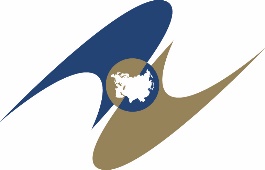 ЕВРАЗИЙСКАЯ ЭКОНОМИЧЕСКАЯ КОМИССИЯКОЛЛЕГИЯРЕШЕНИЕО классификации препарата на основе беззародышевых водных субстратов продуктов обмена веществ микроорганизмов                    в соответствии с единой Товарной номенклатурой внешнеэкономической деятельности Евразийского экономического союзаВ соответствии с абзацем первым пункта 1 статьи 22 Таможенного кодекса Евразийского экономического союза Коллегия Евразийской экономической комиссии решила:1. Препарат в жидкой форме в виде раствора для приема внутрь,   содержащий в качестве действующих веществ беззародышевые водные субстраты продуктов обмена веществ микроорганизмов, а также вспомогательные вещества, предназначенный для восстановления и регулирования равновесия нормальной микрофлоры кишечника, усиления защитных свойств организма, в соответствии с Основным правилом интерпретации Товарной номенклатуры внешнеэкономической деятельности 1 классифицируется в товарной позиции 2106 единой Товарной номенклатуры внешнеэкономической деятельности Евразийского экономического союза.2. Настоящее Решение вступает в силу по истечении                                                                                 30 календарных дней с даты его официального опубликования.Председатель КоллегииЕвразийской экономической комиссии             Т. Саркисян«08» октября 2019 г.         № 173   г. Москва